Checkliste zur Gestaltung 
Lerner-freundlicher Präsentationsfolien LESBARKEIT DER FOLIENDENKEN SIE DARAN: WENIGER IST MEHR!ARBEITEN SIE MIT DEM C.R.A.P.-PRINZIPINHALTE DES VORTRAGS VISUALISIEREN FOLIE VS. HANDOUT 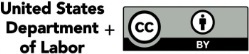 Dieses Werk von Tobias Schmidt und Ricarda Budde entstand im Rahmen des BMBF-Projekts MERLIN und ist lizenziert 
unter der Creative Commons Lizenz Namensnennung 4.0 International (CC BY 4.0). Alle Logos stehen unter Copyright. Auf Folien-Fließtext wird (wenn möglich) komplett verzichtet.  Bullet Points sind in der Präsentation sehr sparsam und sinnvoll eingesetzt.Die eingesetzten Schriftarten sind hauptsächlich serifenlos (z.B. Arial, Calibri usw.).Der Folientext hat mindestens eine Schriftgröße von 18 Punkt.Die Überschriften haben mindestens eine Schriftgröße von 28 Punkt.Pro Folie wird i.d.R. nur eine wesentliche Kernbotschaft platziert. Nicht mehr.  Das Verhältnis „Folienanzahl zu Vortragsdauer“ ist angemessen (pro Folie ca. 2-3 Min). Die Präsentation ist in Informationsblöcke von max. 20 Minuten Dauer untergliedert.Neue, komplexe Informationen werden schrittweise und so einfach wie möglich dargestellt.Jedes Folienelement erfüllt einen bestimmten Zweck. Überflüssiges wurde entfernt.Nicht-zusammengehörige Folienelemente sind durch Kontrast voneinander abgegrenzt. Durch den Einsatz von Farben, Formen, Schrifttypen/-größen usw. wird Struktur geboten.  Zusammengehöriger Folienelemente sind einheitlich ausgerichtet (z.B. linksbündig).Zusammengehörige Folienelemente liegen räumlich nah beieinander. Alle genutzten Bilder sind qualitativ hochwertig, d.h. hochauflösend und aussagekräftig.Komplexe Grafiken werden Schritt für Schritt aufgebaut und vereinfacht dargestellt. Tabellen und Diagramme werden transformiert, d.h. relevante Aussagen werden hervorgehoben.  Durch Illustrationen und Grafiken wird der Zugang zu abstrakten Lerninhalten erleichtert.Icons/Symbole werden bei Bedarf sinnvoll zum Zwecke der Visualisierung eingesetzt. Farben werden als Gestaltungselement sinnvoll zum Zwecke der Orientierung genutzt.Es wird zwischen einer Präsentationsfolie und einem Handout unterschieden.Zum Vortag wird ein Handout/Skript bereitgestellt.Die Folie ist ohne den Sprechertext des Vortragenden unvollständig.Das Handout ist Lerner-Freundlich gestaltet (Struktur, Übersichtlichkeit, Layout). Das Handout bietet vertiefende und weiterführende Informationen. 